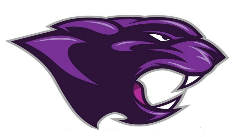  Every Student, Every Day- Excellence for all.Best Question to ask your students after and assessment—“What else do you know that I didn’t ask you?”Important Info:We are currently at 75% in-person and 25% virtual since  returning to 4 day school weekStudents are continuing to receive tutoring from teachers on WednesdaysContinue to contact students that are virtualCERT testing window for the spring testing has openedWe are running RTI during the day to help with failures from 1st semesterMarch 9th our Juniors took the State ACTWe are planning to have a Freshman Orientation Prom May 8thThanks and remember “Every Student, Every Day-Excellence for All”